Contest ID 10182016 NJCL Ancient Geography Test1. Which of the following would NOT have been found in the Forum Romanum?	A. rostra	B. Ara Pacis	C. Curia Iulia	D. Temple of Vesta2. Which of the following Greek cities was the farthest SOUTH?	A. Sparta	B. Athens	C. Olympia	D. Corinth3. This was the port of Athens, and all goods bound to Athens were unloaded here.	A. Ostia	B. Mylae	C. Olympia	D. Piraeus4. This prison for holding prisoners was located in an old cistern near the Forum.	A. Iseum	B. Mamertine	C. Tabularium	D. Temple of Saturn5. What river did the Romans call the Sequana?	A. Saone	B. Sava	C. Seine	D. Volga6. Near which gate did Romans pass by the Tomb of the Eurysaces, the Baker?	A. Capena 	B. Querquetulana	C. Maggiore	D. Esquilina7. Which of these deities did NOT have a temple in the Forum Romanum?	A. Vesta	B. Apollo	C. Saturn	D. Concord8. Whose stadium in Rome became the modern Piazza Navona?	A. Agrippa’s	B. Gaius & Nero’s	C. Domitian’s	D. Flaminius’9. On which hill would you have found the temple of Juno Moneta?	A. Palatine	B. Aventine	C. Esquiline	D. Capitoline10. Which city was known as Ratae Corieltauvorum?	A. Leicester	B. Rouen	C. Risafe	D. Richborough11. This island was the home of the Colossus, one of the ancient wonders of the world.	A. Sicily	B. Rhodes	C. Crete	D. Cos12. Which of the imperial fora was the smallest?	A. Nerva’s	B. Vespasian’s	C. Augustus’	D. Caesar’s13. Which city did Constantine build as a “Christian Rome”?	A. Ravenna	B. Theoroma	C. Londinium	D. Constantinople14. Which port city in Italy bore the name of “elbow” in Greek?	A. Ancona	B. Cumae	C. Genoa	D. Padua15. Which region of Greece listed below was NOT part of the Peloponnese?	A. Arcadia	B. Laconia	C. Elis	D. Locris16. Which Greek island stretches the farthest north?	A. Delos	B. Icaria	C. Andros	D. Samos17. What ancient Roman province corresponds best to modern day Morocco?	A. Numidia	B. Cyrenaica	C. Mauretania	D. Africa18. In what ancient city would you find the Horologion of Andronikos Kyrrhestes?	A. Sparta	B. Athens	C. Pergamon	D. Corinth19. Which Greek city on the Peloponnese was closest to Corinth, and was also the place where Fulvia, wife of Marc Antony died in 40 BCE?	A. Megara	B. Argos	C. Mycenae	D. Sicyon20. What is the name of the sea directly east of Greece?	A. Ionian	B. Aegean	C. Cretan	D. Tyrrhenian21. Which Roman road went north from Rome, skirted the base of the Apennines, before rejoining another major road northwest of Pisae?	A. Via Cassia	B. Via Aurelia	C. Via Flaminia	D. Via Clodia22. Whose temple in the Forum Romanum contained the weights and measures?	A. Saturn’s	B. Romulus’	C. Castor’s	D. Vesta’s23. Whose famous stone theater was located across the Tiber from Rome?	A. Agrippa’s	B. Marcellus’	C. Pompey’s	D. Herodes Atticus’24. What did the Romans call the river running through Rome?	A. Eridanus	B. Tiber	C. Padus	D. Ticinus25. What did the Romans call the town where today you will find the Maison Carrée?	A. Avennio	B. Massilia	C. Narbo	D. Nemausus26. In which region of Italy were Cannae and Venusia?	A. Latium	B. Calabria	C. Apulia	D. Lacania27. Which modern nation was known as Hibernia by the Romans?	A. England	B. Ireland	C. Norway	D. Denmark28. Which modern body of water was known as Palus Asphalites by the Romans, who learned how to farm the bitumen floating on the water’s surface?	A. Red Sea	B. Dead Sea	C. Lake Cuomo	D. Lake Trasimene29. A visitor to Pompeii’s forum might have been struck by a building on the eastern side between the comitium and Vespasian’s temple. Which Pompeian funded its construction?	A. Caecilius	B. Holconius	C. Afer	D. Eumachia30. What was the sister city of Pompeii that was buried by hot mud after Pompeii’s destruction and entombment?	A. Herculaneum	B. Ostia	C. Neapolis	D. Paestum31. Which of the following is NOT an island in the bay of Naples?	A. Ischia	B. Procida	C. Pandateria	D. Capri32. Which of these cities does NOT border the Pontus Euxinus?	A. Cyzicus	B. Heraclea	C. Sinope	D. Trapezus33. What river ran through the tribal lands of the Iazyges?	A. Porata	B. Danuvius	C. Tisia	D. Tyras34. Which ancient city is located the farthest north?	A. Tolosa	B. Narbo	C. Massilia	D. Aquae Sextiae35. A large island in the eastern Mediterranean, also reputed to be the birthplace of Zeus.	A. Sardinia	B. Crete	C. Sicily	D. Cyprus36. What building on the Acropolis derives its name from the city’s mythical first king?	A. Eleusinium	B. Erechtheum	C. Propylea	D. Pinakotheke37. Once a year in September or October, a giant procession began in Athens and walked 25 km northwest up the Sacred Way to which of these cities?	A. Thebes	B. Delphi	C. Olympia	D. Eleusis38. Which is not one of the classic seven hills of Rome?	A. Vaticanus	B. Aventinus	C. Palatinus	D. Viminalis39. Which mountain chain is often called the “backbone of Italy”?	A. Alps	B. Apennines	C. Jura	D. Pyrenees 40. Which of the following modern day countries was NOT part of Roman Dalmatia?	A. Albania	B. Croatia	C. Romania	D. Montenegro41. Which river’s water source was the farthest north?	A. Tiber	B. Bagradas	C. Tagus	D. Iberus42. According to Caesar, in which province would you have found the following tribes: Ausci, Tarbelli, Sotiates, Volcates, and the Bigerriones?	A. Aquitania	B. Germania	C. Celtica	D. Belgica43. According to Caesar, ubi sunt Ubii?	A. in Aquitaniā	B. in Germaniā	C. in Celticā	D. in Belgicā44. Which of the following was NOT located on the Palatine Hill?	A. Septizodium	B. Meta Sudans	C. Domus Flavia	D. Romulus’ Huts45. Which basilica in the Forum Romanum sat in the northeast near the Velian hill, and was built on the site of Rome’s spice warehouses?	A. Maxentius’	B. Julian	C. Porcia	D. Aemiliana46. Which city lies the furthest north?	A. Mediolanum	B. Verona	C. Mantua	D. Aquileia47. Which lake was on the boundary of Rome and Parthia, and was named glittering, a puddle of water, and azure by other cultures, but Lacus Matianus by the Romans?	A. Erçek Gölü	B. Lake Van	C. Urmia	D. Sevana Lich48. Which city was NOT on the eastern coast of the Aegean Sea?	A. Ephesus	B. Teos	C. Kos	D. Thessalonica49. What did the Romans call the sea between the Bosporus and Dardanelles?	A. Marmora	B. Marmara	C. Propontis	D. Euxinus50. What northwestern Greek city-state had a favorite son and general named Pyrrhus?	A. Epirus	B. Thessaly	C. Macedonia	D. CalcidicePLEASE TURN TO THE NEXT PAGE.For questions 51-55, please refer to the map of the Forum Romanum below.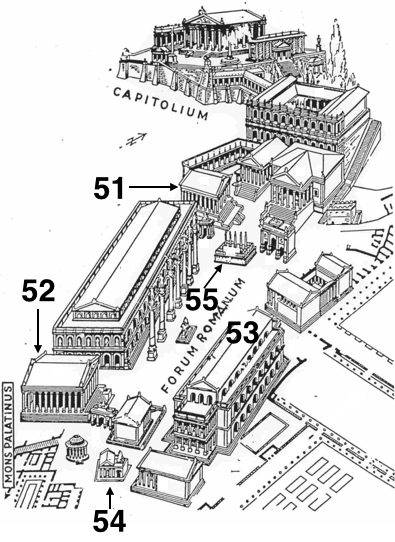 51.	A. Temple of Saturn		B. Temple of Castor	C. Temple of Vesta		D. Temple of Concord52. 	A. Temple of Saturn		B. Temple of Castor	C. Temple of Vesta		D. Temple of Concord53. 	A. Basilica Ulpia		B. Basilica Aemilia	C. Basilica Iulia		D. Basilica Porcia54.	A. regia	B. Lacus Curtius	C. Carcer	D. Temple of Vesta55. 	A. rostra	B. comitium	C. Temple of Caesar	D. Curia HostiliaPLEASE TURN TO THE NEXT PAGE.For questions 56-60, please refer to the map of ancient Rome below.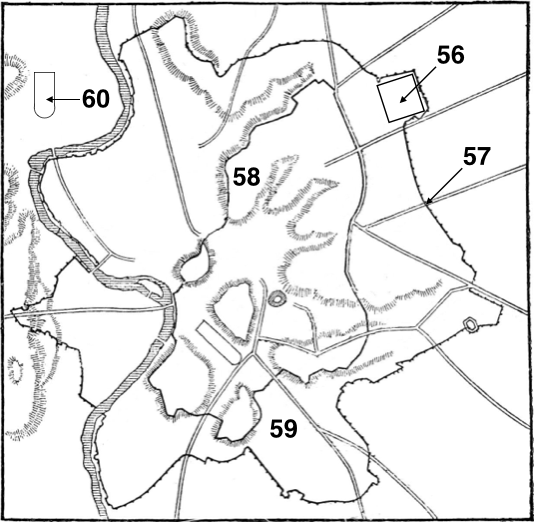 56.	A. Theater of Marcellus	B. Pantheon	C. Praetorian Camp		D. Field of Mars57.	A. Porta Latina		B. Porta Salaria	C. Porta Nomentana		D. Porta Tiburtina58. 	A. Viminal Hill		B. Pincian Hill	C. Quirinal Hill		D. Esquiline Hill59. 	A. Baths of Caracalla		B. Baths of Titus	C. Baths of Diocletian		D. Baths of Agrippa60.	A. Circus of Nero		B. Circus of Maxentius	C. Circus Maximus		D. Circus FlaminiusPLEASE TURN TO THE NEXT PAGE.For questions 61-70, please refer to the map of ancient Greece below.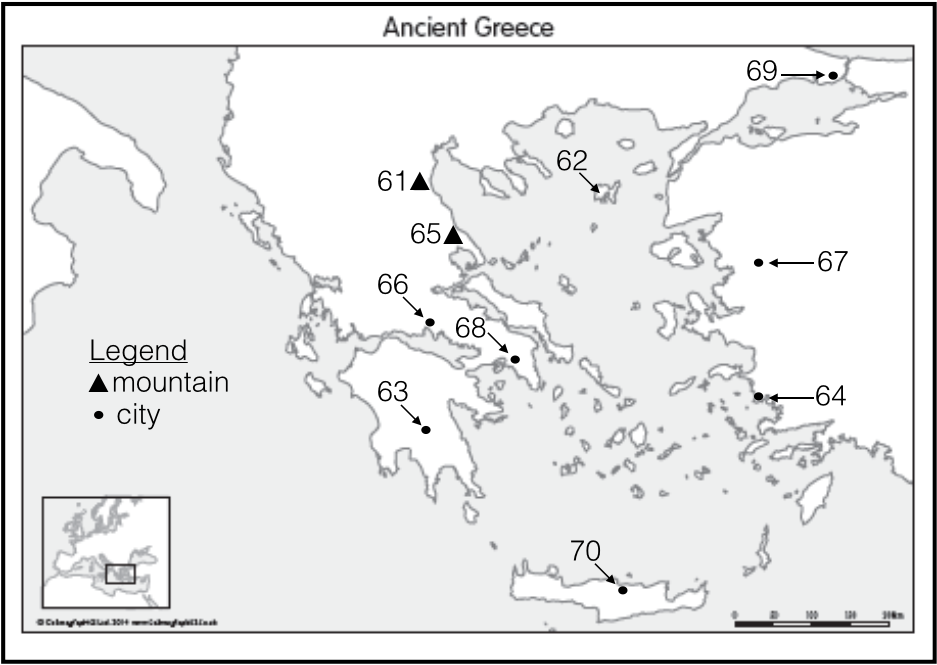 61. 	A. Mt. Helicon	B. Mt. Olympus	C. Mt. Ida		D. Mt. Pelion62. 	A. Lesbos	B. Lemnos	C. Tenedos		D. Samothrace63. 	A. Elis	B. Argos	C. Pylos		D. Sparta64. 	A. Ephesus	B. Halicarnassus	C. Miletus		D. Lindos65. 	A. Mt. Helicon	B. Mt. Olympus	C. Mt. Ida		D. Mt. Pelion66. 	A. Delphi	B. Eleusis	C. Piraeus		D. Thebes67. 	A. Troy	B. Pergamon	C. Herakleia		D. Phocaea68.	A. Athens	B. Mycenae	C. Sparta		D. Eretria69.	A.  Troy	B. Abydos	C. Ophyrnium		D. Byzantium70. 	A. Zakros	B. Gortyn	C. Knossos		D. KissamosPLEASE TURN TO THE NEXT PAGE.For questions 71-80, please refer to the map of ancient Italy below.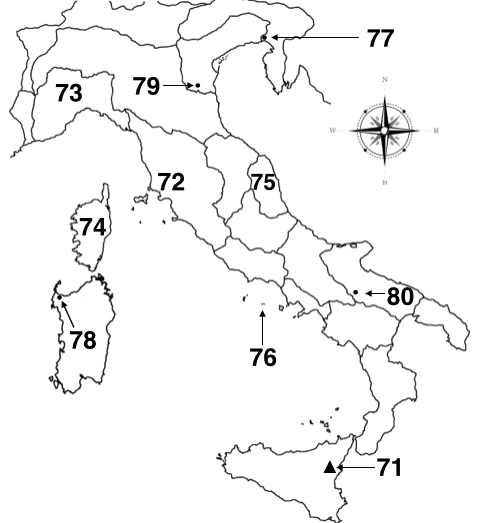 71. 	A. Ossa	B. Vesuvius	C. Aetna	D. Algidus 72. 	A. Latium	B. Etruria	C. Calabria	D. Umbria73. 	A. Liguria	B. Alpes Cottiae	C. Picenum	D. Alpes Maritimae74. 	A. Sardinia	B. Sicilia	C. Corsica	D. Capri75.	A. Picenum	B. Aemilia	C. Liguria	D. Noricum76.	A. Ischia	B. Pandateria	C. Pontia	D. Partenope77.	A. Aquileia	B. Patavium	C. Emona	D. Virunum78.	A. Caralis	B. Aleria	C. Palma	D. Turris79.	A. Ravenna	B. Bononia 	C. Placentia	D. Ancona80.	A. Asculum	B. Arpi	C. Luceria	D. CannaePLEASE TURN TO THE NEXT PAGE.For questions 81-95, please refer to the map of the Roman Empire below.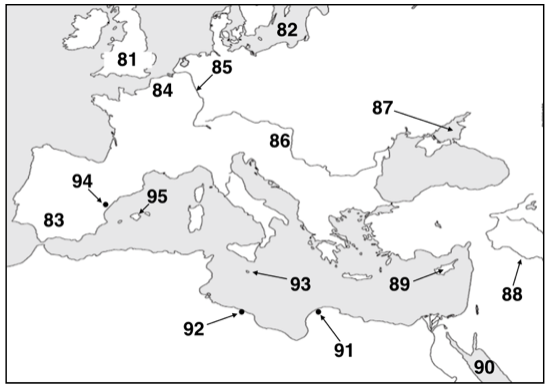 81. 	A. Caledonia	B. Hibernia	C. Britannia	D. Anglia82. 	A. Mare Scandium	B. Mare Suevium	C. Mare Germanicum	D. Mare Itium83. 	A. Baetica	B. Lusitania	C. Terraconensis	D. Raetia84. 	A. Lugdunensis	B. Germania Inferior	C. Belgica	D. Aquitania85.	A. Rhenus	B. Danuvius	C. Albis	D. Mussala86.	A. Noricum	B. Pannonia	C. Illyricum	D. Raetia87.	A. Palus Maeotis	B. Pontus Euxinus	C. Mare Caspium	D. Palus Atra88.	A. Euphrates	B. Tigris	C. Danuvius	D. Danaper89.	A. Ithaca	B. Crete	C. Karpathos	D. Cyprus90.	A. Sinus Africanus	B. Sinus Arabicus	C. Sinus Angustus	D. Sinus Nasi91. 	A. Cyrene	B. Berenice	C. Ptolemais	D. Charotus92. 	A. Leptis Magna	B. Cyrene	C. Cirta	D. Caesarea93.	A. Melitene	B. Melito	C. Melita	D. Melos94.	A. Tarraco	B. Barcino	C. Cartago Nova	D. Saguntum95.	A. Balearis Major	B. Balearis Minor	C. Formentera	D. CabreraPLEASE TURN TO THE NEXT PAGE.For questions 96-100, please select the best answer.96. Which mountain range, mentioned by Pausanias, separates Attica from Boeotia?	A. Parnes	B. Pentelicus	C. Aegaleos	D. Diacria97. Under Diocletian, what was the capital of Praevalitana?	A. Salonae	B. Salapia	C. Scodra	D. Saepina98. Which river, mentioned by Pausanias, marked a trade route from the Caspian and the Cyrus to Artaxata and Asia Minor?	A. Oxus	B. Cyrus	C. Phasis	D. Araxes99. This Lydian (or Carian, depending on what you read) city changed names several times, from Seleucia to the highly unoriginal Caesarea, was located on the north side of the Maender valley, and was first mentioned by Xenophon.	A. Tralles	B. Mazaca	C. Eusebia	D. Phaselis100. What western Greek island (and eponymously named main city) was the southernmost island located in the Ionian Sea, as well as a place of mild banishment?	A. Leucas	B. Zacynthus	C. Cephallenia	D. Elis